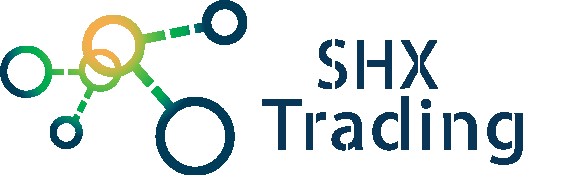 Návod k obsluze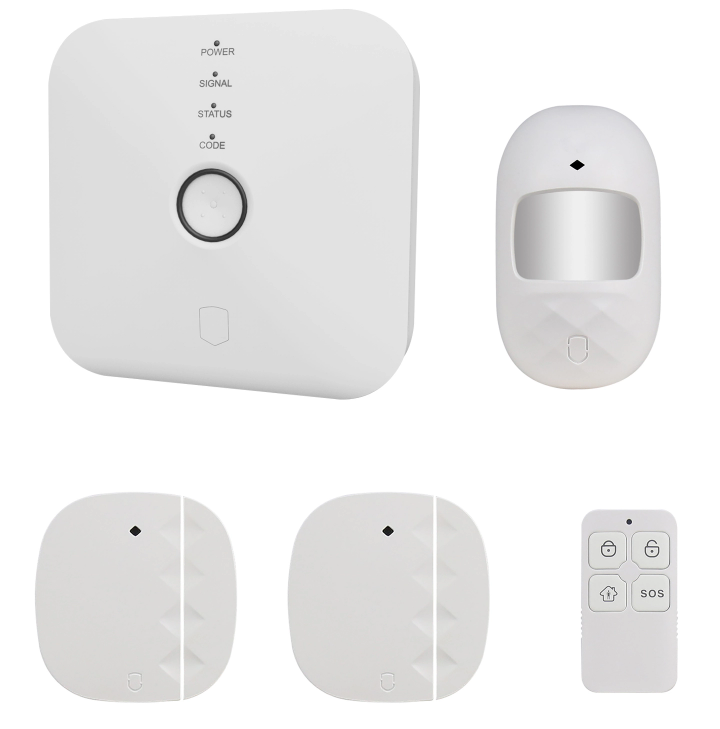 Kontakt na dodavateleSHX Trading s.r.o.Hrusická 2616/3, Praha 4 – 141 00Tel: 244 472 125, e-mail: info@spyobchod.czPodrobný manuál Obsah baleníHlavní jednotkaDálkový ovladač2x Bezdrátový dveřní snímačBezdrátový PIR senzorNapájecí adaptérNávodPopis zařízeníHlavní jednotka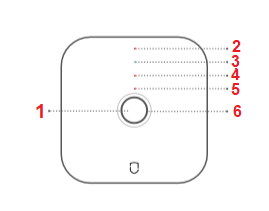 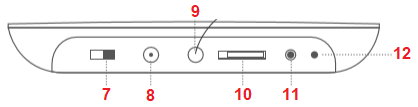 PIR senzor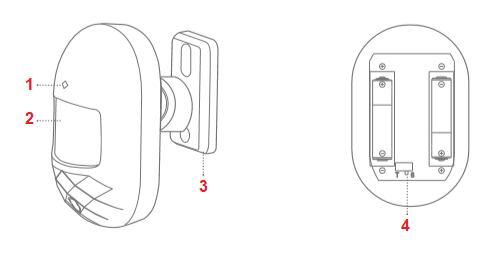 Dveřní snímač							Ovladač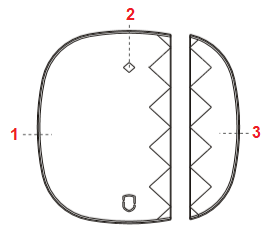 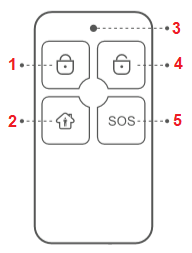 Rychlý startVložte do hlavní jednotky kartu SIM.Přepněte tlačítko zapnutí do polohy ON. Jednotka se zapne.Spárujte hlavní jednotku s aplikací SmartLife.Spárujte jednotlivé periferie s hlavní jednotkou.Signalizace Led diodLed diodyInformační Led dioda (6)Spárování hlavní jednotky s aplikacíDo svého mobilního telefonu stáhněte a nainstalujte aplikaci „SmartLife“ z obchodu Google Play nebo Apple App Store.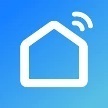 Spusťte aplikaci a budete vyzváni k vytvoření registrace. (Pokud již aplikaci používáte, přihlaste se svým účtem). Po přihlášení se dostanete na hlavní obrazovku aplikace.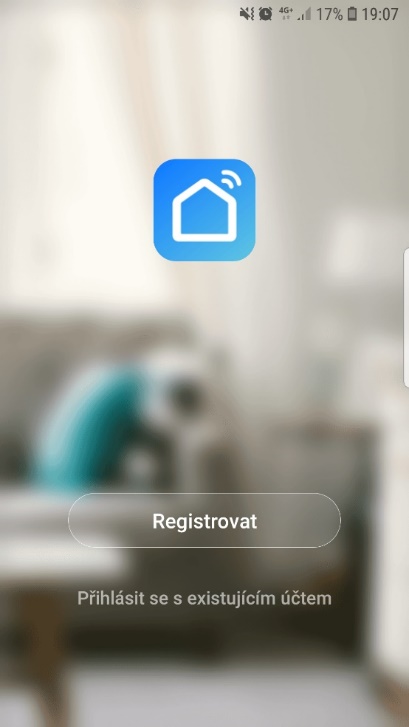 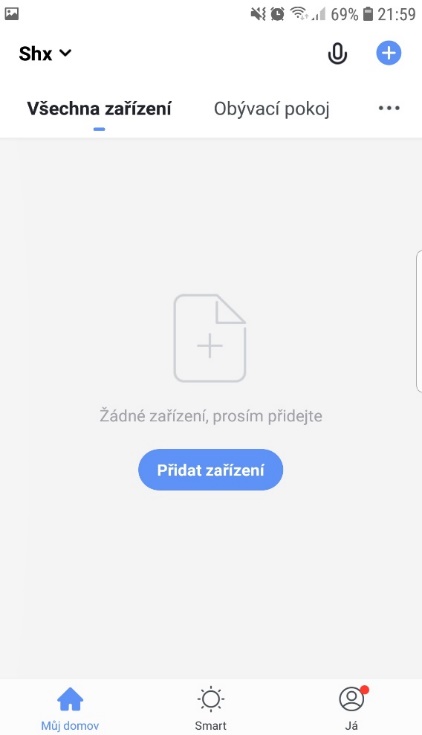 Pro přidání hlavní jednotky stiskněte tlačítko „⊕“ v pravém horním rohu. Vyberte kategorii „Security & Sensors“, a následně položku „Alarm (Wi-Fi)“. 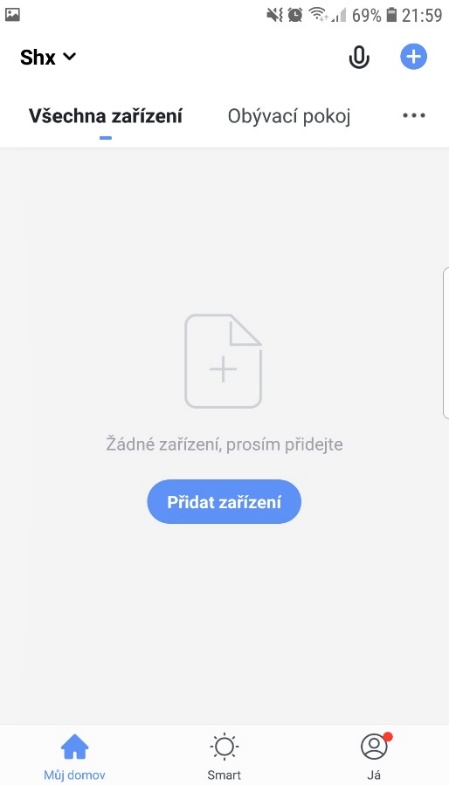 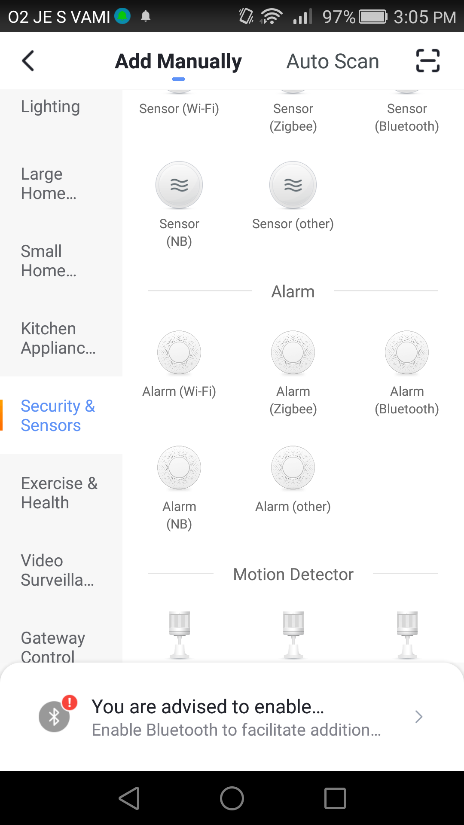 Vyberte místní WiFi síť, ke které se jednotka následně připojí. 5Ghz pásma nejsou podporována. Následně vyplňte heslo zvolené WiFi sítě a potvrďte.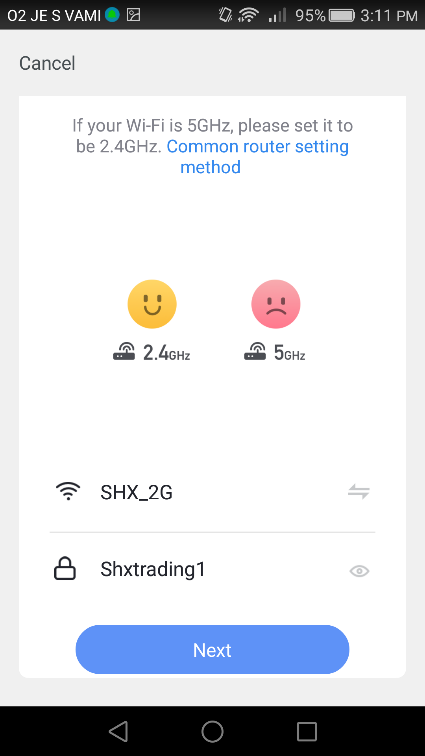 Dále podržte párovací tlačítko cca 3-5 sekund, dokud neuslyšíte 2x pípnutí. Tím bude zařízení připraveno k párováni. Potvrďte a aplikace začne s párováním hlavní jednotky.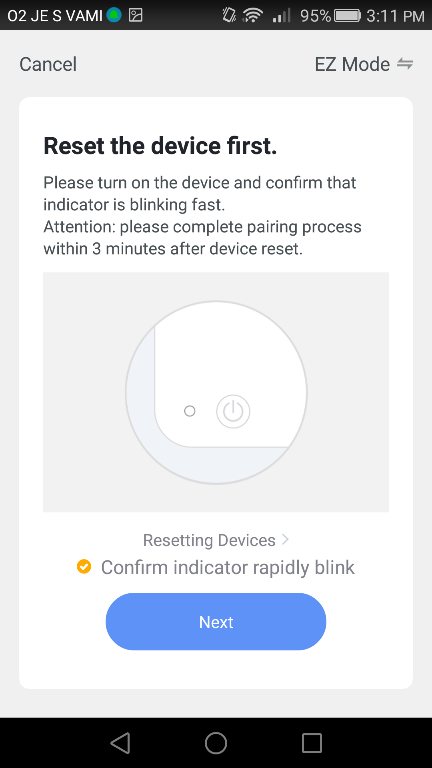 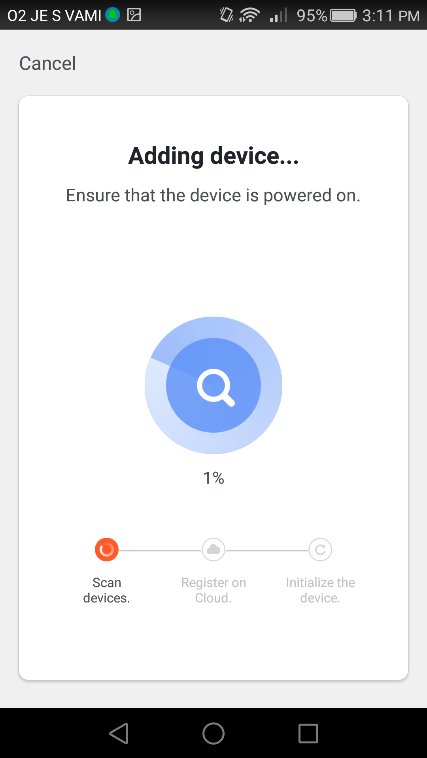 Zařízení bude spárováno s aplikacíPřidávání senzorůPřibalené periférie jsou již s jednotkou spároványPomocí aplikaceV aplikaci vyberte spárovanou hlavní jednotku a přejděte do záložky „Accessories“ Zvolte typ periferie (dálkový ovladač, Senzor) a stiskněte tlačítko „+“. Hlavní jednotka začne zeleně blikatNásledně zapněte vybraný senzor a proveďte akciPIR senzor: vyvolejte detekci pohybuDveřní snímač: přiložte magnetickou část ke dveřnímu snímači.Dálkové ovládání: stiskněte libovolné tlačítko na ovladači2. Pomocí párovacího tlačítkaPodržte cca 2 sekundy párovací tlačítko na hlavní jednotce. Jednotka jednou pípne a začne zeleně blikat.Následně zapněte vybraný senzor a proveďte akciPIR senzor: vyvolejte detekci pohybuDveřní snímač: přiložte magnetickou část ke dveřnímu snímači.Dálkové ovládání: stiskněte libovolné tlačítko na ovladačiPo úspěšném spárování hlavní jednotka pípne.Popis funkcí aplikaceOvladač jednotlivých stavů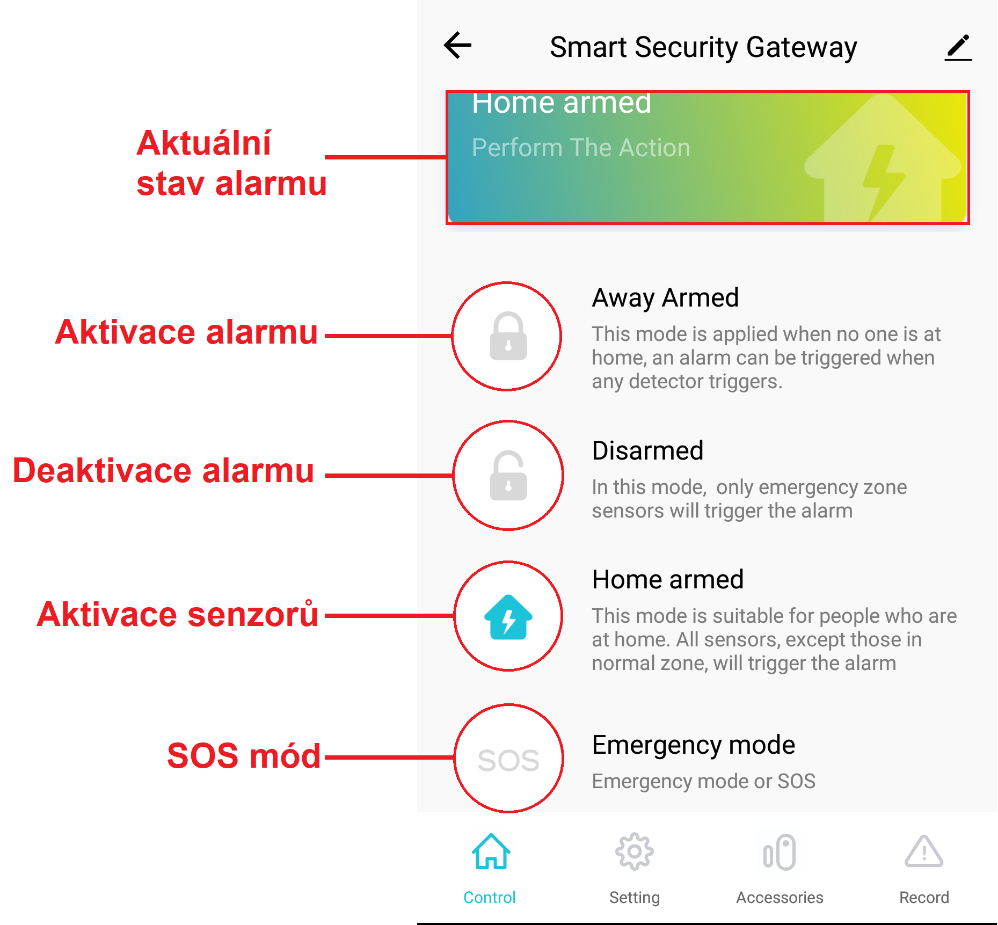 Away Armed: Tento mód je určen pro případ, kdy se nenacházíte doma.Všechny senzory budou aktivní.Disarmed: Tento mód deaktivuje alarm. Spuštěny budou pouze senzory, které jsou přiřazeny do 24 Hours ZoneHome armed: Tento mód je určen pro případ, že se nacházíte doma. V případě poplachu spustí jen senzory z nastavené zónyNastavení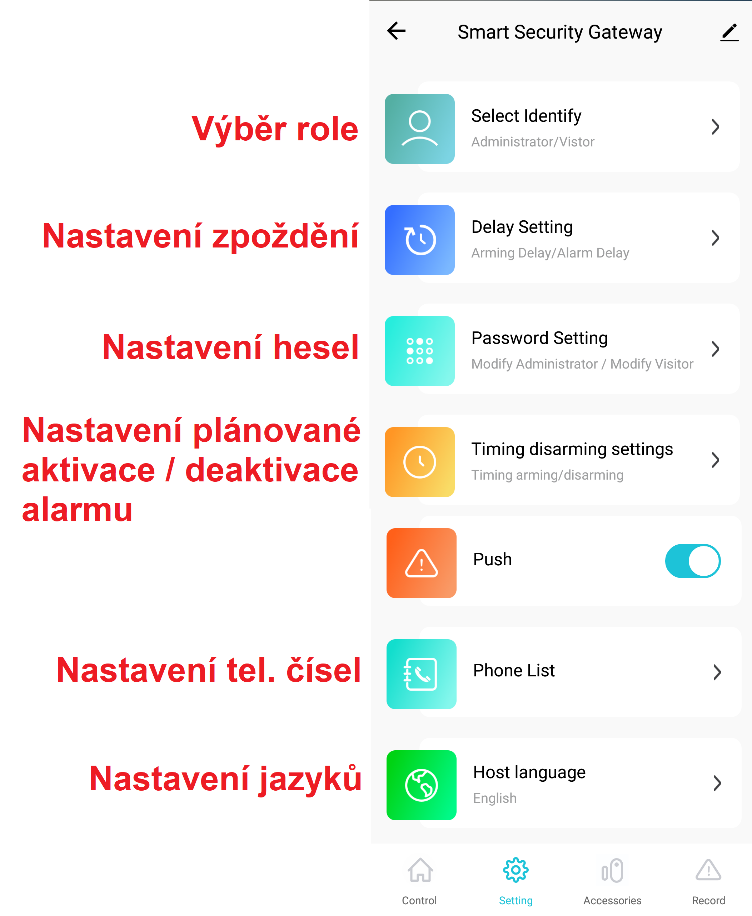 Výběr role: Zvolte roli Administrator / Visitor. Visitor může pouze ovládat zařízení. Administrator může provádět jeho nastavení.Administrator: Výchozí heslo: 123123Visitor: Výchozí heslo: 123456Nastavení zpoždění: Lze nastavit zpoždění aktivace a spuštění alarmu.Nastavení hesel: Umožňuje upravit hesla jednotlivých uživatelůSPlánovaná aktivace / deaktivace alarmu: Nastavte hodinu a den, kdy má být alarm aktivní a kdy se má plánovaně deaktivovat.Nastavení tel.čísel: Nastavte tel.číslo pro zavolání nebo zaslání sms v případě poplachu. Pro nastavení tel.čísla přejeďte prstem vlevo po políčku „Input number“. Zobrazí se se ikona pro zadání tel. čísla nebo pro jeho smazání.Nastavení jazyků: Zvolte jazyk aplikaceSprávce senzorů a zón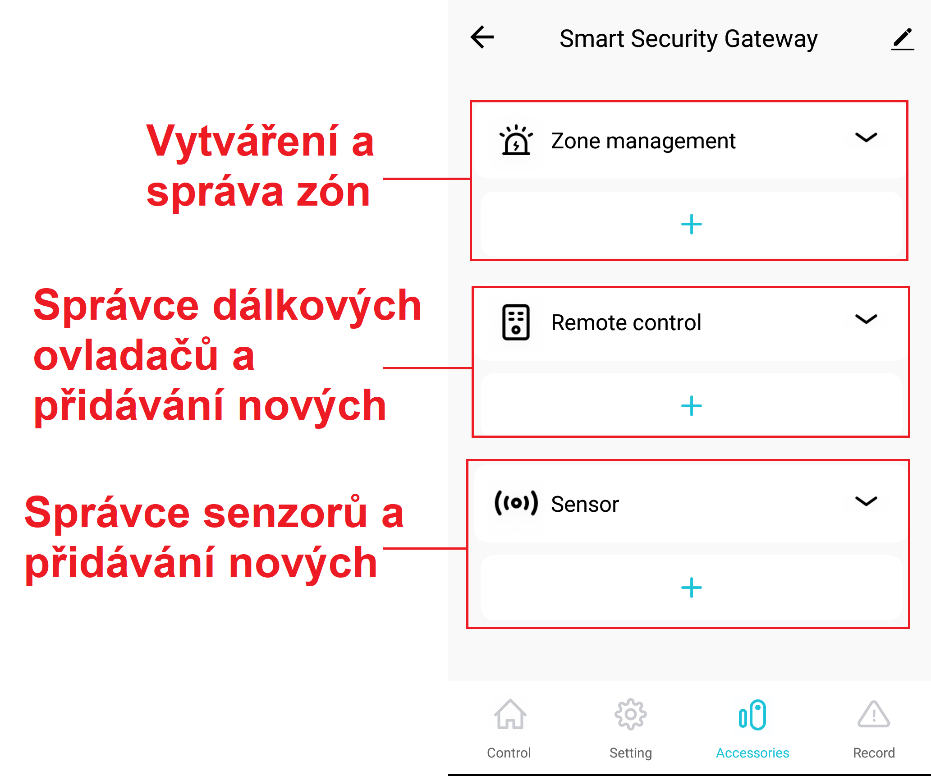 Vytváření a správa zón: Pro vytvoření zóny zvolte tlačítko „+“, případně po rozbalení „zone management“ modifikujte již předpřipravené zóny.Při vytváření zón vyberte typ zóny, délku alarmu a přiřaďte zóně jednotlivé senzory.Popis typů zónSprávce a přidávání nových dálkových ovladačů: Pro přidání nového dálkového ovladače zvolte tlačítko „+“. Hlavní jednotka začne zeleně blikatNásledně zapněte vybraný senzor a proveďte akciDálkové ovládání: stiskněte libovolné tlačítko na ovladačiSprávce a přidávání nových senzorů: Pro přidání nového senzoru zvolte tlačítko „+“. Hlavní jednotka začne zeleně blikatNásledně zapněte vybraný senzor a proveďte akciPIR senzor: vyvolejte detekci pohybuDveřní snímač: přiložte magnetickou část ke dveřnímu snímači.Ovládání alarmu pomocí SMSPřehled událostí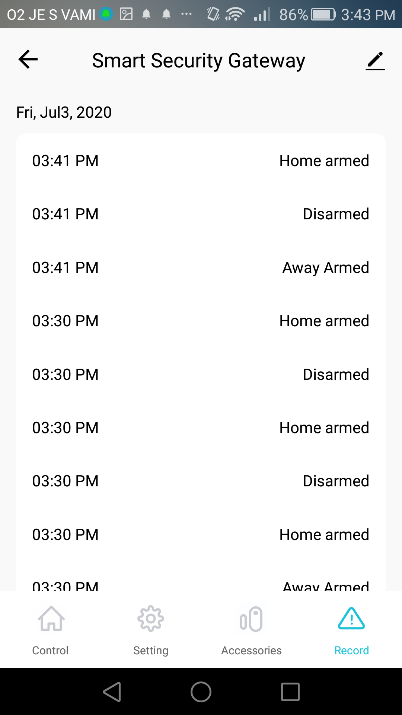 Reset zařízeníPro reset zařízení podržte párovací tlačítko po dobu cca 10 sekund. Alarm 3x pípne. Reset zařízení odstraní všechny spárované senzory.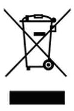 Závěrečná ustanoveníBudeme rádi, pokud vás zaujmou i další produkty z naší kategorie Ovládání přístroje se může v závislosti na jednotlivých sériích drobně lišit.Přístroj používejte v souladu s platnými právními předpisy. Dodavatel nenese žádnou odpovědnost za použití přístroje v rozporu s těmito předpisy.Návod je majetkem společnosti SHX Trading s.r.o. Veškeré kopírování, či jiné používání musí být se souhlasem této společnosti.1. Funkční tlačítko7. Tlačítko zapnutí / vypnutí2. Led dioda zapnutí8. Napájecí konektor3. Led dioda GSM9. Konektor pro připojení sirény4. Stavová Led dioda10. Slot na SIM kartu5. Led dioda signálu11. Kódovací tlačítko6. Informační dioda12. Mikrofon1. Indikační dioda3. Držák2. Senzor detekce pohybu4. Přepínač módů1. Snímací senzor2. Indikační dioda3. Magnetická část senzoru1. Indikační dioda2. Zamykací tlačítko3. Domovské tlačítko4. Odemykací tlačítko5. SOS tlačítkoNesvítíBlikáSvítíNapájení (Červená)V provozu na bateriiSlabá baterieNapájení ze sítěGSM (Modrá)//Připojeno k GSMStav (Modrá)Deaktivace alarmuAktivace senzorůAktivace alarmuSignal (Modrá)/Příjem RF signálu/Rychle blikáPomalu blikáSvítíČervenáVstup do zóny alarmu//Žlutá/Bez internetu/ZelenáPárování senzoru//TyrkysováPřipojování k WiFiWiFi hotspot linkPřipojeno k internetuAway armHome armDisarm24 Hours zoneAlarmAlarmAlarmOrdinary zoneAlarmBez alarmuBez alarmuHome zoneAlarmAlarmBez alarmuDelay alarmZpožděný alarmZpožděný alarmBez alarmuSMS příkazPassword#0#Password#0#Password#0#Popis funkceHome armAway ArmDisarm